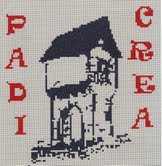 L’association de loisirs créatifs PadicréaOrganise pour la 5 ième fois lesPUCES CREATIVESMardi 1er Mai 2018Salle du temps libre – 46500 ThégraAttestation pour professionnelInscription aux « puces créatives »Personne moraleJe soussigné(e),Nom : .............................................................Prénom :.....................................................................Représentant la société/association/ (raison sociale) ……………………………………………….……………………………………………………………………………………………………….N° SIRET :........................................................................................................................................Dont le siège est (adresse) :.................................................................................................................Adresse du représentant : ...................................................................................................................Code postal : ..........................Ville : ......................................................................................Tel : .........................................................Email : ...........................................................................Titulaire de la pièce d’identité : type : Carte nationale d’identité / permis de conduireN°........................................Délivrée le ............................................par..........................................Déclare sur l’honneur :-Etre soumis au régime de l’art. L310-2 du Code du commerceFait à ...................................... le..........................................SignatureCi-joint règlement de ............€ à l’ordre de « association Padicréa » pour un emplacement :de........table(s) rde ......mètres (table non fournie)L’attestation devant être envoyé à l’organisateur à l'adresse :Mme LACOSTE Danielle champs grand mazut 46500 Thégra